Тема: «Молодежь как социальная группа. Особенности молодежной политики в РФ»Теоретическая часть:Молодежь - это социально-демографическая группа, выделяемая на основе совокупности возрастных характеристик, особенностей социального положения и определенных социально-психологических качеств.Возраст молодежи, данный вопрос является дискуссионным, варианты:16 – 25 лет;16 – 30 лет;14 – 35 летМолодость - это период выбора профессии и своего места в жизни, выработки мировоззрения и жизненных ценностей, выбора спутника жизни, создания семьи, достижения экономической независимости и социально ответственного поведения.Молодость является определенной фазой, этапом жизненного цикла человека и биологически универсальна.Особенности социального положения молодежипереходность положения - молодёжь находится на переходном социальном положении, то есть невозможно остаться в этой социальной группе навсегда. Все люди сначала проходят стадию юности, а после – зрелости;высокий уровень мобильности, переход из одной группы в другую (школьник – студент – работник и т.д.);освоение новых социальных ролей (работник, студент, гражданин, семьянин), связанных с изменением статуса;активный поиск своего места в жизни;благоприятные перспективы в профессиональном и карьерном плане.Молодые люди сами по себе отличаются от других членов общества не только возрастом, но и другими характерными чертами:активностью;свободой от устоявшихся в обществе норм поведения и традиций;независимостью от стереотипов общества;внутренними противоречиями;неустойчивой психикой;жаждой выделиться из толпы;слабой терпимостью;собственными субкультурами.Типичным для молодежи является объединение в неформальные группы, которые характеризуются следующими признаками:возникновение на базе стихийного общения в конкретных условиях социальной ситуации;самоорганизация и независимость от официальных структур;обязательные для участников и отличающиеся от типичных, принятых в обществе, модели поведения, которые направлены на реализацию неудовлетворяемых в обычных формах жизненных потребностей (они нацелены на самоутверждение, придание социального статуса, обретение защищенности и престижной самооценки);относительная устойчивость, определенная иерархия среди участников групп;выражение иных ценностных ориентации или даже мировоззрения, стереотипов поведения, нехарактерных для общества в целом;атрибутика, подчеркивающая принадлежность к данной общности.Виды молодёжных групп.Молодёжные группы имеют различную направленность. Выделяют следующие виды молодёжных групп:эпатажные (фр. epater — поражать, удивлять) — члены группы бросают своеобразный вызов традиционному обществу, группа базируется на вызове нормам, канонам, правилам, мнениям как в обыденных, материальных формах жизни — одежде, прическе, так и в духовных — искусстве, науке. «Вызов» агрессии на себя со стороны других лиц, чтобы тебя «заметили» (панк-стиль и т. д.)альтернативные — члены группы ставят под сомнение традиционные ценности, нормы и поведение общества, выдвигая свои собственные, что и является целью группы(хиппи, кришнаиты и т. д.);Альтернативная самодеятельностьсоциальные — члены группы пытаются решить чётко очерченные социальные проблемы(экологические движения, движения за возрождение и сохранение культурно-исторического наследия и т. д.);агрессивные — члены группы имеют примитивные представления о жизни и ценностях, стараются самоутвердиться;политические — члены группы хотят изменить существующие политический строй или политические ситуации, основываясь на своих идеях.Молодёжь преображает окружающее их общество, видоизменяя условия жизни, в соответствии с которыми изменяется сама.Неформальные молодёжные группыНеформальная группа —сообщество людей, объединившихся на основе своих внутренних побуждений. Неформальные молодёжные группы имеют ряд признаков:стихийность;независимость;самоорганизация и иерархия;устойчивость;отличная от традиционной модель поведения;атрибутика;наличие ценностей и собственного мировоззрения.Формальная группа — сообщество людей, которые объединены не своим внутренним побуждением, а по указу вышестоящих по социальному статусу людей.2. Практическая часть:Задание 1.Заполните таблицу:Дайте характеристику неформальным молодежным группам. 	Можете выбрать другие неформальные молодежные группы, о которых вы знаете больше, симпатизируете им, вам интересно узнать о них.Задание 2. Назовите причины отклоняющегося поведения молодёжи, которые видите вы.Задание 3. По ссылке просмотрите видеофрагмент от выполните задание.https://www.youtube.com/watch?v=uH1lqWE7UzgПеречислите новые, для молодежи, социальные роли.Какие льготы предоставляются работникам, не достигшим 18 лет?Задание 4:	решите тест.1. Верны ли следующие суждения о молодёжи?А. Молодёжи свойственно стремление к выработке альтернативных моделей поведения, которые могут противоречить общепринятым.Б. Для большинства молодёжи характерен высокий уровень толерантности.верно только суждение А;		3) верных суждений нет;верно только суждение Б;		4) верны оба суждения2. В 60-х годах ХХ века большое количество молодежи США с целью борьбы с Вьетнамской войной выдвинули лозунг «Люби, а не воюй». Они перестали стричь волосы, носили яркую одежду, публично проявляли знаки любви.Подобное поведение называют: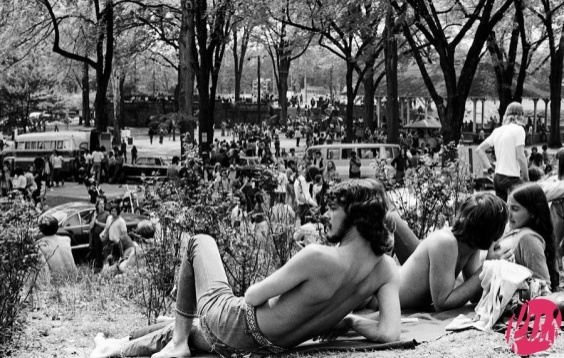 творческую самодеятельность;альтернативной самодеятельностью;политической самодеятельностью;агрессивной самодеятельностью3. Для молодёжи как особой социальной группы характерно:отсутствие социального оптимизма;отрицательное отношение к новациям;стремление к изменению своего статуса;наличие большого жизненного опыта4. Верны ли следующие суждения о психологических особенностях молодёжи?А. Для подростка важны в первую очередь внешние события, поступки, друзья.Б. В юношеском возрасте большее значение приобретает внутренний мир человека, открытие собственного «Я».верно только суждение А;		3) верных суждений нет;верно только суждение Б;		4) верны оба суждения5. К молодежи как к социальной группе относятся люди в возрасте:с 16 до 25 лет;			3) с 18 до 30 лет;старше 30;				4) до 16 лет6. Прочитайте приведённый ниже текст, в котором пропущен ряд слов. Выберите из предлагаемого списка слова, которые необходимо вставить на место пропусков.
«Современная  обладает такой чертой, которая показывает, что большинство молодых людей желают иметь хороший  , при этом не имея  . Пытаясь решить эту проблему, часть молодежи берутся за любой  , другая часть встает на путь  . Среди  большую долю занимают корыстные преступления: воровство, грабеж, вымогательство».Слова в списке даны в именительном падеже. Каждое слово может быть использовано только один раз. Выбирайте последовательно одно слово за другим, мысленно заполняя каждый пропуск. Обратите внимание на то, что слов в списке больше, чем Вам потребуется для заполнения пропусков.7. В стране Л. социологической службой был проведён опрос представителей молодёжи. Был задан вопрос: «Какой тип самодеятельности Вы предпочитаете?» Изучите полученные результаты (в % от общего числа отвечавших).альтернативная самодеятельность - 30%;социальная самодеятельность - 15%; политическая самодеятельность - 25%; эпатажная самодеятельность - 20%; агрессивная самодеятельность - 10%.
Какой вывод можно сделать на основе данных диаграммы?среди опрошенных больше тех, кто предпочёл социальную самодеятельность, чем тех, кто высказался за эпатажную самодеятельность;треть опрошенных предпочла политическую самодеятельность;наибольшая доля опрошенных предпочла альтернативную самодеятельность;каждый пятый опрошенный предпочёл агрессивную самодеятельность8. Установите соответствие между видом девиантного поведения и их примерами: к каждой позиции, данной в первом столбце, подберите соответствующую позицию из второго столбца.Примеры девиантного поведенияВид девиантного поведения9. Для молодёжи характерна:низкая социальная мобильность (с трудом изменяет свой социальный статус);отсутствие стремления к социальной мобильности;средняя социальная мобильность (осмотрительность, сдержанность при смене социального статуса);высокая социальная мобильность (легко меняет свой социальный статус)10. Какое из утверждений соответствует сознанию молодежи:я сделал все что мог;мир лежит у моих ног, я всего добьюсь сам;всего можно добиться, если взяться обдуманно;добиться в жизни можно всего, но счастье в малом11. Стремление внешне выделиться, отличиться от других, показать свою непохожесть характеризует человека как:индивидуальность;		2) индивид;		3) личность12. 0 каком типе самодеятельности молодёжи идёт речь в следующем отрывке: «Базируется на вызове  нормам, канонам, правилам, мнениям, как в обыденных, материальных формах жизни - одежде, причёске, так и в духовных - искусстве, науке. Происходит «вызов» агрессии на себя со стороны других лиц, чтобы тебя «заметили»?политическом;		3) эпатажном;социальном;			4) альтернативном13. Какая из социально-психологических характеристик соответствует статусу молодежи?осторожность в принятии решений;стремление прислушаться к мнению окружающих;низкая толерантность (нетерпимость к противоречиям со стороны);стремление всесторонне изучить проблему и принять самое взвешенное решение14. Какая из перечисленных групп может считаться неформальной?экскурсионная группа;		3) музыкальная группатрудовой коллектив;		4) класс15. Группа футбольных фанатов устроила уличные беспорядки. Этим самым они проявили: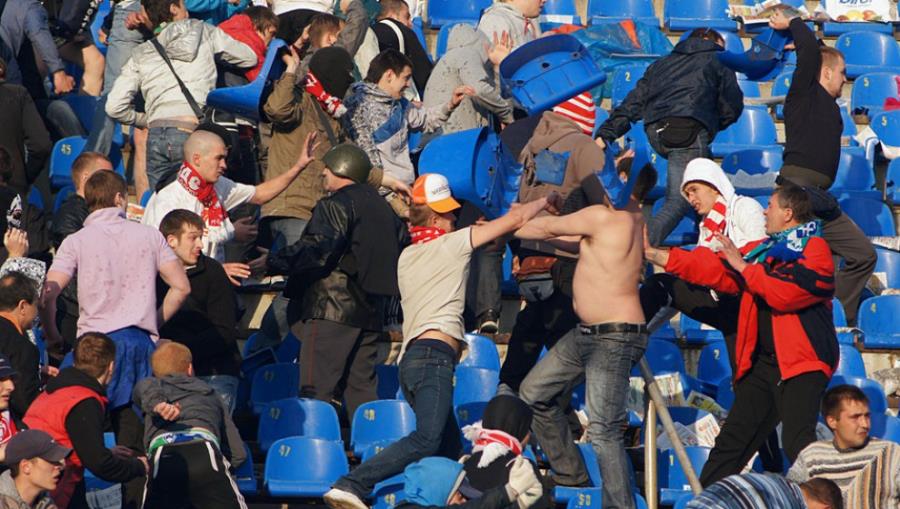 политическую самодеятельность;агрессивную самодеятельность;гражданское самосознание;творческую самодеятельность16. Манеру одеваться молодого человека на рисунке можно назвать:неприемлемой;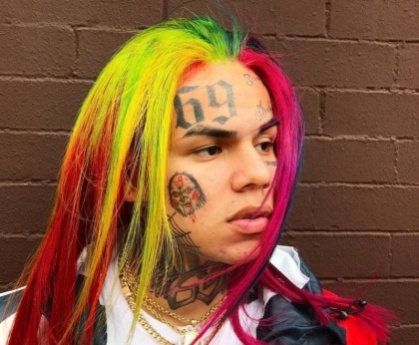 традиционной;эпатажной;агрессивной17. Ниже приведён перечень терминов. Все они, за исключением двух, относятся к понятию «молодёжная контркультура». Отметьте два термина, «выпадающие» из общего ряда.отдых;						4) вседозволенность;удовольствие;				5) труд;групповой конформизм;			6) рационализмЧто мы понимаем под государственной молодежной политикой?Молодежная политика: является одним из приоритетных направлений социально-экономической политики Российской Федерации, объектом деятельности государства. Основная цель:создание социально-экономических, правовых и организационных условий и гарантий для самореализации личности молодого человека;реализации интересов молодых граждан;социального становления молодежи;максимального раскрытия потенциала молодежи в интересах развития общества;для поддержки молодежных объединений, движений и инициатив; Молодежная политика содействует обеспечению политического и культурного развития молодежи. Молодежная политика направлена на формирование у молодых граждан патриотизма, уважения к истории, культуре Отечества и других народов. Молодежная политика содействует обеспечению прав человека.Объекты молодежной политикиграждане в возрасте от 14 до 30 лет; молодые семьи (в первые 3 года после заключения брака, а в случае рождения детей - без ограничения продолжительности брака), при условии, что оба супруга не достигли 30-летнего возраста:неполные семьи с детьми, в которых мать или отец не достигли 30-летнего возраста; молодежных и детских объединений.Субъекты молодежной политики. государственные органы и должностные лица;молодежные объединения, их ассоциации;молодые граждане.Главной молодежной программой на территории Российской Федерации является целевая программа «Молодежь России», разрабатываемая с периодичностью в пять лет и корректируемая ежегодно по итогам ее реализации. Целевая программа «Молодежь России» – федеральная молодежная программа, которая утверждается распоряжением Правительства Российской Федерации и включает в себя комплекс социально-экономических, правовых, организационных и других мероприятий, призванных обеспечить реализацию молодежной политики в Российской Федерации и направленных на решение различных молодежных проблем, поддержку инициативы молодых граждан и их объединений.Задание 1:найдите в Интернете программу «Молодежь России», просмотрите и запишите положения, которые мы с вами могли бы реализовать в колледже.Проблемы молодежи:получению образования, соответствующего современному мировому уровню, позволяющему найти гарантированную работу с высоким заработком и возможностью карьерного роста; самостоятельности и финансовой независимости от родителей;получению (дотируемых и бесплатных) услуг учреждений социальной инфраструктуры (спорт, культура и др.), участию в молодежных программах и проектах;самостоятельному решению своих проблем внутри образовательных учреждений, в своем районе, округе, городе, селе;информированности о возможностях дополнительного заработка;освоению новых знаний на основе современных образовательных технологий;сохранению здоровья;общению и получению информации посредством технологий мобильной связи и Интернета;развитию и совершенствованию своих лидерских способностей, к самореализации в различных областях хозяйства, в том числе на государственной и муниципальной службе.Задание 2: Согласны ли вы с перечисленными проблемами или можете добавить что-то еще? Молодежные общественные организации – объединения граждан в возрасте от 14 до 35 лет, целью которых является осуществление и защита своих прав и свобод и удовлетворения политических, экономических, социальных, культурных и других общих интересов. Индивидуальными членами молодежных общественных организаций могут быть лица в возрасте от 14 до 35 лет. Задание 3: А какие молодежные организации действуют на территории Мурманской области? Задание 4. Ответьте на вопросы:С какого периода согласно Конституции РФ гражданин может самостоятельно осуществлять в полном объеме свои права и обязанности?Какие права и свободы получает молодой человек?Теория социальной стратификации позволяет произвести деление общества на социальные слои по одному или нескольким признакам. Давайте произведем стратификацию обучающихся вашей группы № 21 профессии 35.01.21 Хозяйка(ин) усадьбы  по следующим признакам (свои параметры).ВозрастВид деятельностиМесто жительстваУровень доходов родителейПо увлечениямПо психологическим особенностямПредположите, какие изменения в вашей жизни могут произойти в течение 10 летС какого возраста молодые люди могут вступать в брак? Бывают ли исключения?Какие гражданские обязанности должен выполнять молодой гражданин РФ?Как изменяется статус молодого человека с гражданским совершеннолетием?Какие позитивные моменты имеет для молодого человека наступление гражданского совершеннолетия?Справедливо ли, на ваш взгляд, обвинение молодежи в инфантилизме? Позицию аргументируйте.В процессе реформирования России предпринимаются попытки применить опыт зарубежных стран к российской действительности. Появилось осознание того, что значительно дешевле и безопаснее поддерживать эффективную социальную работу, чем содержать огромный полицейский аппарат подавления. Главный аспект в социальной работе с молодежью делается не на предоставлении необходимой помощи, а на минимальной стартовой поддержке. Тем самым государство снимает с себя обязательство всемирной опеки, что уменьшает материальные затраты и стимулирует раскрытие способностей молодых людей, творческих начал посредством развития сети социальных центров. Специфика социальной работы с молодежью заключается в том, что молодежь рассматривается не как объект воспитания, а как субъект социального действия, социального обновления.Итак, основными целями социальной работы с молодежью являются:создание системы социального обслуживания молодежи как государственно-общественной целостной системы социально-психологического сопровождения человека;выявление факторов, обусловливающих развитие асоциального поведения несовершеннолетних и молодежи;оказание экстренной помощи несовершеннолетним и молодежи, оказавшимся в тяжелой жизненной ситуации;увеличение степени самостоятельности клиентов, их способности контролировать свою жизнь и более эффективно разрешать возникающие проблемы.Общий вывод.К ожидаемым результатам улучшения положения молодежи относятся повышение уровня здоровья и качества образовательных услуг; доходов молодых людей в сравнении с предыдущим периодом и доходами взрослого населения.Результатами вклада молодежи в социально-экономическое, общественно-политическое и социокультурное развитие стали:количественное пополнение и повышение качества трудовых ресурсов;рост лидерского потенциала молодежи;рост профессиональной конкурентоспособности молодых специалистов и их вклада в экономическое развитие;рост удельного веса инновационных решений и технологий, реализуемых молодыми специалистами народнохозяйственного комплекса;сокращение финансовых и организационных издержек, порождаемых низким уровнем здоровья молодежи, распространением в молодежной среде различных зависимостей и вредных привычек;распространение в молодежной среде установки на самостоятельное, инициативное решение собственных проблем;формирование позитивной, внутренне интегрированной культуры, улучшающей имидж области и, соответственно, тем самым повышающей ее инвестиционную привлекательность;поддержание и укрепление социальной и общественно-политической стабильности, укрепление экономического роста и его муниципальных образований; повышение числа молодых людей, получивших образование (не ниже среднего профессионального);сокращение числа молодых людей, имеющих крайне низкий уровень доходов и живущих ниже прожиточного минимума;сокращение уровня безработицы в молодежной среде;снижение уровня правонарушений среди молодежи;повышение деловой, предпринимательской, творческой, спортивной активности молодежи;повышение уровня самоорганизации и самоуправления молодежи в жизни общества;рост электоральной активности молодежи, увеличение числа молодых людей, участвующих в выборах органов власти и местного самоуправления всех уровней.В качестве основного критерия оценки эффективности государственной молодежной политики рассматривается влияние предпринимаемых мер на улучшение положения молодежи в обществе, динамику и качество ее общественной и социально-экономической активности в региональном социуме.НазваниеГлавные принципыОтличительные особенностиВнешний видХиппиБайкерыМеталлистыПанкиФутбольные фанатыГруппа молодежи во время жаркого лета разожгла в лесу костер для приготовления шашлыка в неустановленном месте   1)  отклоняющееся позитивноеГражданин М. завещал имеющийся у него денежный вклад детскому дому2)  отклоняющееся негативноеГражданин Ш. и гражданка Э. подбирали бродячих собак и сдавали их в питомникГражданка М. ушла в гости к подруге, оставив свою трехлетнюю дочь дома одну с включенным телевизоромСтудентка П. не уступила место в автобусе инвалиду